Vrije Basisschool - ’t leer-rijkSchoolstraat 163540   Herk-de-Stadtel. 013 / 55 40 37        www.leer-rijk.be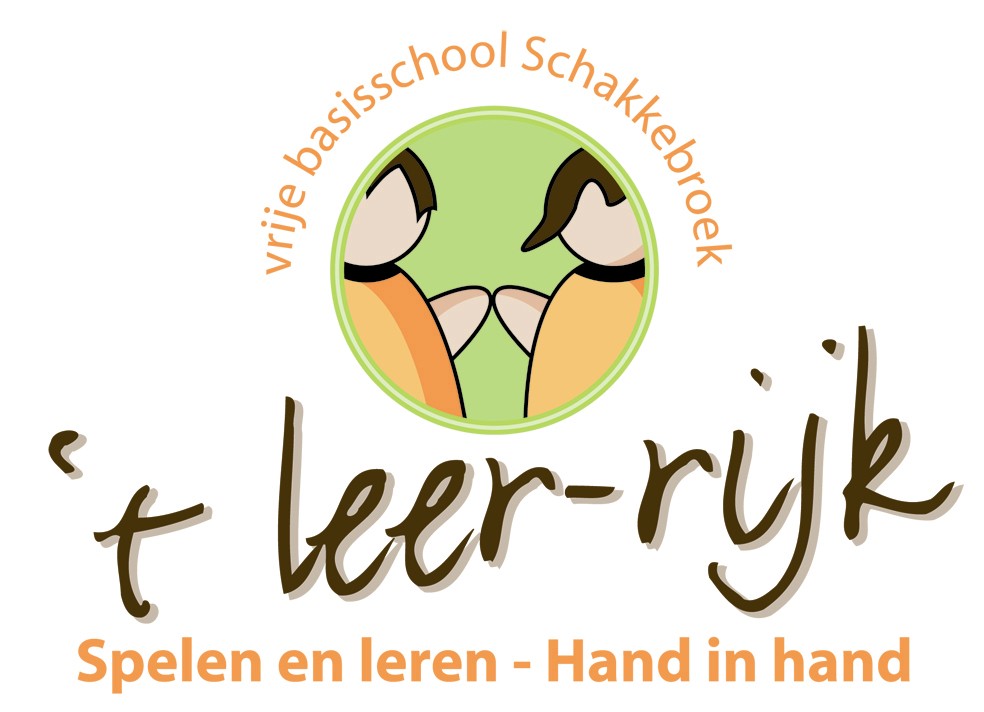 Schoolbrochure met opvoedingsproject en algemene informatieSchooljaar 2022-2023	vzw KOHH	Veearts Strauvenlaan 5, 3540 Herk-de-Stad Inhoud Welkomwoord Eigen opvoedingsproject gebaseerd op de opdrachten KatholiekeBasisschool met visie 2021 Organisatie van de school 3.1 Contact met de school 3.2 Openingsuren 3.3 Dagverloop Voor- en naschoolse opvang Leerlingenvervoer Oudercontacten Evalueren en rapporteren Leerlingenbegeleiding Indeling van de klasgroepen/zittenblijvenKwartierlezenSchool-/klasafspraken11.1 Afspraken voor de leerlingenAankomen op schoolSpeeltijdenEten op schoolAfspraken in de klasBeleefdheidHet verlaten van de schoolWat als ik deze afspraken niet naleef?11.2 Afspraken voor de oudersTe laat komenHuiswerk, agenda’s en rapportenLessen lichamelijke opvoeding en zwemmenDrankVerjaardagenSpeelgoedGSMSieraden - oorringenBrengen en afhalen van de kinderenEerbied voor materiaalKledijSchoolverzekeringGevonden voorwerpenEén of meerdaagse schooluitstappenOmgangsvormenLuizenVerkeersveiligheidGezondheidMOS Bijlagen1.WELKOMVan harte welkom in onze school!Dag kind,Jij bent bijzonder welkom in onze school. We hopen dat we je goed kunnen begeleiden en in ons hart mogen dragen om met jou, stap voor stap, op weg te gaan. Je komt hier met veel andere kinderen in een boeiende wereld terecht. Je mag hier als kleuter zijn wie je in aanleg bent, al spelend mag je leren en al lerend mag je spelen. Je leert in het eerste leerjaar lezen, schrijven, rekenen en samenwerken... Je mag hier groot worden als een gelukkig kind.... Je mag jouw weg zoeken om je goed te voelen... Je leert hier jouw wereld verkennen en verruimen... Je mag je mogelijkheden op verschillende terreinen ontdekken en ontwikkelen... Je leert, vanuit christelijke waarden, zin geven aan jouw leven... En stilaan zal je de drempel bereiken om de stap te zetten naar de secundaire school... We hopen dat je hier veilig en gelukkig kan leren wat voor jou belangrijk is in jouw leven! Dag ouder,Wij zijn blij en dankbaar voor het vertrouwen in onze school! Het schoolteam (directie en leerkrachten) zal zich ten volle inzetten voor opvoeding en onderwijs zodat uw kind een goed schooljaar doormaakt. U mag een christelijk geïnspireerde, eigentijdse opvoeding en degelijk onderwijs verwachten. Wij hopen goed met u te kunnen samenwerken. Bij vragen en problemen staan we altijd klaar om samen naar een oplossing te zoeken. We hopen dat u uw kind aanmoedigt om goed samen te werken met het schoolteam en de afspraken die in dit reglement staan of in de klas gemaakt worden, na te leven.2.    ONS PEDAGOGISCH PROJECTOns doel en onze visie zijn gebaseerd op de vijf pijlers van de opdrachten voor het katholiek basisonderwijs in Vlaanderen:De uitgangspunten van onze christelijke identiteitWij zorgen voor een degelijk en samenhangend inhoudelijk aanbodWe kiezen voor een doeltreffende aanpak en een stimulerend opvoedingsklimaatWe werken aan de ontplooiing van elk kind, vanuit een brede zorgOnze school als gemeenschap en als organisatieWij verwachten van alle ouders dat ze loyaal achter de identiteit en het pedagogisch project van onze school staan en deze mee helpen dragen. Hieronder vindt u een beschrijving van de uitgangspunten van ons pedagogisch project. EIGEN OPVOEDINGSPROJECTIn het christelijk opvoedingsproject omschrijven wij onze opdracht en doelstelling als school m.a.w. wij willen een katholieke schoolgemeenschap zijn.- katholiek, omwille van onze opdracht vanuit de plaatselijke gelovige gemeenschap- school, omwille van onze onderwijs- en opvoedingstaak- gemeenschap, omwille van het groepsgebeuren en de teamvorming tussen de vele    mensen die rechtstreeks verbonden zijn bij het schoolgebeuren (leerlingen,   leerkrachten, directeur, ouders, parochie, schoolbestuur, CLB,…)1.De uitgangspunten van onze christelijke identiteitAls katholieke school dragen wij een christelijke visie uit. De waarden die wij verdedigen zijn christelijk geïnspireerd en voor ons een uitgangspunt bij ons onderwijzen en opvoeden.Niemand is perfect en iedereen mag gezien worden. We geven onze kinderen mee dat ze mensen nemen zoals ze zijn, dat ze lief en vriendelijk zijn en zich openstellen voor de noden en zorgen van de ander.In een maatschappij waar kinderen veel invloeden ondervinden en blootgesteld worden aan uiteenlopende meningen en gedragingen, willen wij als school een anker zijn voor onze kinderen, waar ze steun vinden en leren wat belangrijk is.Zo hopen we hen te helpen vormen tot zelfstandige, verantwoordelijke en gelukkige mensen.Vanuit ons christelijk geïnspireerd mensbeeld geven we voorrang aan de grondwaarden van het opvoedingsproject voor het katholiek basisonderwijs:Respect voor de eigenheid van ieder mensVerantwoordelijkheid van ieder mens voor zijn handelenMenswaardigheidSolidariteitVreugde om het leven en de scheppingDankbaarheidVerwonderingRespect en zorg voor mens en natuurVertrouwen in het leven Vergeving schenken en ontvangenHoop op de toekomstZorgzame nabijheid en troostWij bieden in onze school  gevarieerde en zinvolle pastorale activiteiten aan.  We nodigen alle  leerlingen regelmatig uit op activiteiten die gericht zijn op:de ontmoeting met elkaar in verbondenheid: bv. onthaal, bezinnings- en     gebedsmoment in de klas, in onze schoolvieringen,de dienstbare en solidaire inzet voor anderen dichtbij en veraf: behulpzaam voor elkaar in dagelijkse omgangWelzijnszorghet vieren van belangrijke gebeurtenissen in het leven op school, in      verbondenheid met elkaar en (waar het kan) in verbondenheid met God: bv.    pensioen van een leerkracht, eerste communie en vormsel, deelname van    afscheidsvieringen bij een overlijden.Belangrijke waarden in het leven zoals trouw, rechtvaardigheid, vrede, vrijheid, respect voor het leven, worden uitgediept via verhalen en gespreksmomenten o.a. tijdens de godsdienstlessen.Het schoolteam zorgt voor een aangename sfeer, waarin elk kind zich goed voelt, in het bijzonder op de intense momenten van vreugde en pijn, van lukken en mislukken.Binnen het nieuwe leerplan Zin in leren! Zin in leven! werken we, met respect voor de eigenheid van al onze leerlingen, vanuit de christelijke traditie aan kwalitatief pluralisme. Daarbij vormen de ‘veelheid en andersheid’, zoals die aanwezig zijn in onze multiculturele en levensbeschouwelijk diverse samenleving, geen bedreiging. Ze dagen uit tot openheid, verdieping en communicatie, uit respect voor ieders eigenheid. Vanuit het daaraan verbonden mens- en wereldbeeld nodigt het leerplan leraren en hun leerlingen uit om in dialoog met elkaar, met de christelijke traditie van hun katholieke school en de rijkdom van hun eigen levensbeschouwelijke achtergrond, op zoek te gaan naar het volle mens- en medemens-zijn. Deze ontmoeting helpt bovendien ook de eigen identiteit te vormen. In Zin in leren! Zin in leven! worden doelen voorop gesteld die betrekking hebben op het ontdekken van, het nadenken over en het verdiepen van de eigen identiteit. Van leraren verwachten we dat ze in woord en daad op een eigentijdse en soms tegendraadse wijze de christelijke stem in deze dialoog binnenbrengen.2. Wij zorgen voor een degelijk en samenhangend inhoudelijk aanbodWe geloven rotsvast in de groei- en ontwikkelingsmogelijkheden van elke leerling. In het bijzonder ook in die van de leerling met specifieke onderwijsbehoeften.We staan stil bij wat kinderen moeten leren om op te groeien tot ‘goede ‘ mensen.De uniekheid van elk kind staat voorop.  Ons aanbod is gericht op de harmonische ontwikkeling van de totale persoon: hoofd, hart en handen.Wij willen kwalitatief en degelijk onderwijs aanbieden, waarin het totale kind wordt benadrukt. Hierbij zorgen wij voor een samenhang tussen de verschillende leergebieden: rekenen, taal, w.o.,...Wij baseren ons daarbij op het nieuwe leerplan ZILL. Zin in leren! Zin in leven! stelt de harmonische ontwikkeling van kinderen centraal. Die ontwikkeling thematiseert men in tien ontwikkelvelden met onderliggende ontwikkelthema’s. Daaronder ordent men generieke doelen met onderliggende leerinhouden en leerlijnen. Met deze uitrusting kunnen we gelijkgericht naar de ontwikkeling van kinderen kijken.Wij zorgen voor een stimulerend klimaat met voldoende prikkels voor elk kind door het gebruik van eigentijdse middelen, zoals b.v. computer, tablets, contractwerk, hoekenwerk, klasdoorbrekende activiteiten,...Via deze inhouden willen wij aansluiten bij de behoeften en interesses van onze kleuters en onze leerlingen.Deze leerlingen krijgen de kans om zelfstandig naar oplossingen voor een probleem te zoeken, waarbij ze gebruik maken van bovenvermelde leermiddelen. Wij vinden het belangrijk om de kinderen relatiebekwaam te maken via het werken aan sociale vaardigheden en attitudes. Daarmee geven we aan hoe belangrijk het voor ons is dat zij het geleerd schoolmuren op een gevarieerde en spontane manier kunnen aanwenden in hun dagelijks leren en leven.Er is een samenwerking tussen de kleuterafdeling en de lagere school om de doorstroming van de kleuters te vergemakkelijken. Ter voorbereiding op het secundair onderwijs vinden wij het belangrijk om kinderen een goede leer-en werkhouding mee te geven (leren leren, plannen van, samenvatten, schema’s maken,)3. We kiezen voor een doeltreffende aanpak en een stimulerend opvoedingsklimaatEen positief en veilig school- en klasklimaat is onontbeerlijk om tot welbevinden, betrokkenheid en verbondenheid te komen. Dat houdt enerzijds in dat het schoolteam zich engageert om daarvoor de goede condities te creëren. Anderzijds dienen leerlingen de nodige competenties te ontwikkelen om tot kwalitatief samenleven en open te staan voor andere meningen. Beide zijn belangrijke drijfveren om binnen Zin in leren! Zin in leven! ontwikkelvelden, -thema’s en generieke doelen te formuleren met betrekking tot de kennis, de vaardigheden, de attitudes en de inzichten die leerlingen nodig hebben om daartoe te komen.Een veilig leerklimaat gaat uit van een schoolteam en van leerlingen die aanvaarden dat leren een proces van vallen en opstaan is. De grilligheid die leren kenmerkt wordt er aanvaard en gerespecteerd. In dat verband kiezen we er in Zin in leren! Zin in leven! voor om bij de leerlijnen te werken met brede ontwikkelstappen die we vasthangen aan ruime referentieperiodes op basis van leeftijd. Die breedte en ruimte suggereren een geduldige aanpak van de ontwikkeling. Tegelijk maken ze duidelijk dat onze leerlingen ook sneller dan verwacht kunnen evolueren. En ook daar moet ruimte voor zijn. Kinderen mogen met andere woorden op eigen tempo ontwikkelen.We hechten veel belang aan een stimulerende leef- en leeromgeving. We zoeken naar de beste aanpak om het leren van de kinderen te ondersteunen en te begeleiden.Wij nemen kinderen serieus.  Kinderen staan positief tegenover het leven en de wereld.  Wij willen aansluiten bij die positieve ingesteldheid.Leren is niet een vullen van vaten met alle mogelijke kennis.  Kinderen zijn zelf actief betrokken in het leren. Ze bouwen nieuwe kennis, inzichten en vaardigheden op, bouwen voort op wat ze reeds kennen en kunnen. Dat doen ze door te werken vanuit authentieke en betekenisvolle situaties.We vinden het belangrijk dat er een gezond evenwicht is tussen inspanning en ontspanning. Hierbij voorzien we een waaier van activiteiten, waarbij de creativiteit van elk kind wordt gestimuleerd.Wij maken met onze kleuters en leerlingen de nodige afspraken om het klas- en schoolgebeuren optimaal te laten verlopen.Als leerkrachten vinden we het belangrijk dat er voldoende overlegmomenten zijn, zodat ons aanbod verdiepend en verrijkend is en dit vanaf de eerste kleuterklas tot in het zesde leerjaar. Zo trachten we in onze school een sfeer van verbondenheid op te bouwen, omdat dit een positieve invloed heeft op het leren van de kinderen.4. We werken aan de ontplooiing van elk kind, vanuit een brede zorg.We besteden veel aandacht aan het ontwikkelingsniveau van elk kind, zowel in de kleuterschool als in de lagere school.Wij begeleiden alle kinderen zowel met een leerachterstand als eventueel hoogbegaafde kinderen.Brede zorg heeft twee dimensies:Zorgbreedte is de aandacht voor de ‘gewone zorgvragen’ van kinderen. Ieder kind is anders, uniek en heeft dus eigen vragen, problemen en mag daarvoor aanspraak maken op de nodige zorg. Leerkrachten worden dan ook uitgedaagd om het onderwijs zoveel mogelijk af te stemmen op de noden van de kinderen.             Dit kan door:rekening te houden met de verschillen tussen kinderen (op alle vlakken)rekening te houden met eigen tempo, het eigen traject van de kinderen.de zelfstandigheid te ondersteunenalle lagen van de totale persoon van het kind in het onderwijsaanbod te      betrekken zodat elk kind de kans krijgt zijn/haar talenten te ontwikkelen.voldoende aandacht te besteden aan de positieve ingesteldheidte zorgen voor een krachtige leeromgeving voor elk kind door te differentiëren      een duidelijke structuur aan te bieden, in te gaan op interesses en       mogelijkheden van elk kind.te observeren om een kind goed te leren kennenZorgbreedte wordt zorgverbreding voor kinderen wiens ontwikkeling anders verloopt dan verwacht (sneller of trager). Hier stoten leerkrachten op ‘bijzondere zorgvragen’.      Bv.: Kinderen met ontwikkelingsachterstand op één of meerdere ontwikkelingsdomeinen.Zwakbegaafde of hoogbegaafde kinderenSlechtziende of slechthorende kinderenKinderen met een andere thuistaalKinderen met sociaal-emotionele problemen Kinderen met leermoeilijkhedenZieke of langdurig zieke kinderenOveractieve kinderenZwaarlijvige kinderenKinderen met een diagnose (ASS, dyslexie, dyscalculie,…)…Voor deze bijzondere zorgvragen doet de school een beroep op de samenwerkingmet ouders, CLB, scholen voor buitengewoon onderwijs en gespecialiseerde centra... . Een permanente evaluatie en een leerlingvolgsysteem worden gehanteerd als instrumenten om elke kleuter en elke leerling op zijn of haar niveauvooruit te helpen.Wij vinden het belangrijk dat er een klimaat heerst van respect en waardering voor kinderen, dat er naar hen wordt geluisterd en dat er wordt ingegaan op hun vragen. Door deze manier van werken, kunnen kinderen gestimuleerd worden.5. Onze school als gemeenschap en als organisatieEen katholieke basisschool, die als pedagogische gemeenschap wil samenwerken aan kwaliteitsvol onderwijs, kan niet zonder een goede organisatie die het realiseren van het schooleigen pedagogisch project ondersteunt. De gezamenlijke doelgerichtheid vanuit een duidelijke visie, geworteld in de christelijke traditie, is daarbij heel belangrijk. Zin in leren! Zin in leven! kan daar als referentiekader voor het leren en de opvoeding van leerlingen toe bijdragen.Om te komen tot een gezamenlijke doelgerichtheid is het aangewezen dat alle partijen van de schoolgemeenschap bij de reflectie op Zin in leren! Zin in leven! worden betrokken.  Op die manier kan een gemeenschappelijk doel ontstaan waarvoor iedereen zich mee verantwoordelijk voelt en waarvoor iedereen zich engageert in woord en daad.We erkennen onze partners in de opvoeding en het onderwijs van kinderen.  We respecteren ieders verantwoordelijkheid.  We zorgen voor een goede organisatie.  In onze school werkt iedereen aan hetzelfde doel: de opvoeding van kinderen. Iedereen doet dit volgens zijn of haar mogelijkheden en verantwoordelijkheid. Daarom werken alle betrokkenen stap voor stap aan en vanuit dit schooleigen christelijk opvoedingsproject.Om de kwaliteit van het onderwijs te waarborgen maakt de school tijd, ruimte en middelen vrij om de professionaliteit van ons als leerkrachten en de goede werking van de school te verbeteren.Alleen op deze manier kunnen we als een hecht team samenwerken in vertrouwen en respect met elkaar, waarbij iedereen zich goed voelt.Visie 2021 – ’t Leer-rijk’t	Wij bieden toekomstgericht onderwijs door de leerlingen te leren werken aan 	zelfredzaamheid en zelfstandigheid, keuzes maken, doelen stellen en plannen, leerstrategieën toepassen en op het eigen leerproces reflecteren.  Hulp durven vragen, leren van mekaar en doorzetten horen hier ook bij. L	Leergierigheid aanwakkeren bij onze leerlingen doen we door een ervarings-	gerichte en gestructureerde aanpak.  We gebruiken de interesses en talenten van 	leerlingen als kracht. e	We hebben respect voor ieders eigenheid.  We staan open voor anderen en hun 	manier van leven.  Onze school wil een warme thuis zijn, christelijk geïnspireerd 	waar iedereen erbij hoort ongeacht afkomst, geloofsovertuiging, beperking, 	gezinsvorm…e	Exploreren begint in de eigen klas, sommige (keuze)activiteiten geven we in 	graad (leren van elkaar).  We creëren een krachtige leeromgeving.  Naarmate de 	kinderen groeien in hun zijn, breidt dit uit naar de buurt en verder omgeving. 	Bewegen, uitstappen, sport na schooltijd, kasteel- en zeeklassen.r	De grootste rijkdom zijn onze kinderen.  We bieden een waaier aan speel- en 	leeractiviteiten en passen verschillende werkvormen toe.  Het Zill-leerplan is onze 	leidraad. We gebruiken hedendaagse handleidingen.  We proberen ieder kind te 	laten groeien, ieder op z’n eigen tempo.  Dat is pas RIJKDOM!_	Als kleine, warme school voelen wij verbondenheid met leerlingen, ons team, 	ouders, ouderraad, scholengemeenschap KOHH, parochie, buurt, CLB, 	ondersteuningsnetwerk, logopedisten en externen zodat we door SAMEN te werkenhet beste uit ieder kind kunnen halen en elk kind zo goed mogelijk kunnen begeleiden.r         Respect is een waarde die we de leerlingen willen meegeven.  Respect voor elkaar,	leerkrachten, de natuur (moestuin, wandelingen…), de dieren (klashonden in K2, L3 	en L5)…i	Ieder kind zijn eigen ik, ieder kind is uniek met zijn eigen talent en zijn eigen tempo. Als voorwaarde om te groeien en te leren moet het welbevinden goed zitten.j	Ik en jij = WIJ samen met anderen 	Iedereen is anders en door onze brede basiszorg en gedifferentieerde klaswerking 	gaan we om met de verschillen tussen leerlingen. K	Wij bieden kwaliteitsvol onderwijs waarbij elk kind centraal staat.  We bieden een 	goede opvolging door ons uitgebouwd leerlingvolgsysteem.  We houden een open,       	eerlijke communicatie met leerlingen, leerkrachten, ouders en externen.  We staan 	open voor feedback en professionalisering van het team. 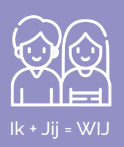 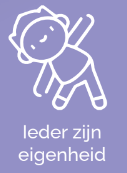 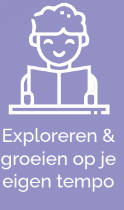 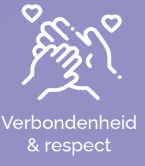 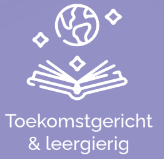 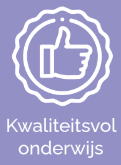 3 ORGANISATIE VAN DE SCHOOLContact met de schoolWe trachten zo veel mogelijk bereikbaar te zijn. Hieronder vind je onze contactgegevens. Aarzel niet om ons te contacteren.Directeur		Naam: Kim Santermans			Telefoon: 013/55 40 37 of 0497/99 95 59			e-mail: directie@leer-rijk.beSecretariaat		Naam: Hanne Menten				Telefoon: 013/55 40 37                                         e-mail: secretariaat@leer-rijk.beContactgegevens:	Adres: Schoolstraat 16, 3540 Herk-de-Stad				Telefoon: 013/55 40 37				e-mail: directie@leer-rijk.be				website: www.leer-rijk.beOnderwijzend personeel		zie bijlage 1   OpeningsurenDe schoolpoort gaat ’s morgens open om 8.30 uur. Vanaf dat ogenblik is er bewakingtot 8.45 uur, de aanvang der lessen.De schoolpoort gaat ’s avonds dicht 15 minuten na het einde van de lessen.De school is niet verantwoordelijk voor de kinderen die vóór 8.30 uur op de speelplaats zijn.Leerlingen die ’s morgens om één of andere reden vroeger aankomen op school, begeven zich naar de buitenschoolse opvang tot 8.30 uur. Kinderen die ’s middags niet tijdig kunnen opgehaald worden, wachten in de klas of ’s avonds in de buitenschoolse opvang indien ze 15 minuten na het einde van de lessen niet zijn afgehaald. De ouders/grootouders nemen afscheid van hun kinderen in de zoen en zoefzone aan de ingang van de schoolpoort en begeven zich niet meer op de speelplaats. Enkel de ouders/grootouders van de 2,5 jarigen mogen hun kind  tijdens de drie dagen naar de klas brengen.Tijdens elke speeltijd is er bewaking op de speelplaats.3.3	DagverloopVoormiddag:  aanvang van de lessen; 8.45 uur                    speeltijd: van 10.25 uur tot 10.40 uur			einde van de voormiddag: 11.55 uurMiddagpauze: 11.55 uur tot 13.00 uur	Namiddag: 
maandag van 13.00 uur tot 15.40 uurspeeltijd: 14.15 uur tot 14.25 uurdinsdag, donderdag en vrijdag van 13.00 uur tot 15.20 uurspeeltijd: 14.15 uur tot 14.30 uurMiddagpauze : van 11.55 uur tot 13.00 uur.Tijdens de middagpauze, van 11.55 uur tot 12.10 uur kunnen de kinderen hunboterhammen eten in hun eigen klas. Boterhammen steek je best in een brooddoos. Wij vragen ook om de boterhammen en koekjes mee te brengen in een brooddoos en koekjesdoos om de afvalberg te verminderen. Ook water van thuis wordt meegebracht in een herbruikbare drinkbus. De gemeente Herk-de-Stad geeft elke leerling van het eerste leerjaar bij het begin van het schooljaar een drinkbus om het drinken van kraantjeswater te promoten.Na het eten kunnen de kinderen onder bewaking op de speelplaats terecht.Onder geen enkele voorwaarde mogen de leerlingen de speelplaats verlatentijdens de schooluren of speeltijden!4. VOOR- EN NASCHOOLSE OPVANGDe voor- en naschoolse opvang wordt georganiseerd door de gemeente Herk-de-Stad onder de naam “De speeldoos”. Deze is gelegen op de speelplaats van de school. Tel.: 013 / 55 00 96Coördinatie : Hildegarde Hermans Kinderen kunnen pas na inschrijving terecht in de Speeldoos. Hiervoor wordt best eenafspraak gemaakt met de coördinator op het nummer 013/ 55 41 81 of per e-mail:despeeldoos@herk-de-stad.be) Voor meer info kan je terecht op de gemeentelijke website www.herk-de-stad.beOpeningsuren:- tijdens het schooljaar: van 6.30 uur tot het begin van de lessen en vanaf het einde van   de lessen tot 18.30 uur.- op schoolvrije dagen: alle kinderen zijn welkom in de Speeldoos Herk-de-Stad,     Guldensporenlaan 28. Tel.: 013/55 48 61   Informatie en inschrijvingen: Hildegarde Hermans – Tel. 013/55 41 81  Markt 2, 3540 Herk-de-Stad (e-mail: 5. LEERLINGENVERVOERVoor het zwemmen in het zwembad van Lummen doet onze school beroep op zogenaamde “buitendiensten”. Het zwemvervoer naar en van Lummen wordt verzorgd door busvervoer “De Alkreizen” uit Alken.Voor een activiteit (bv. Herfstwandeling) maken we soms ook gebruik van lijnbussen van de firma Mebis. 6. OUDERCONTACTENKlassikale informatieavonden : tijdens deze informatieavonden voor de ouders bij de aanvang van het schooljaar, lichten de leerkrachten leerplan en werkwijze toe. Ook worden er allerlei afspraken gemaakt o.a. i.v.m. huistaken, lessen, toetsen, agenda en rapporteringen.Tijdens individuele contactdagen, met Kerstmis en Pasen, wordt er gepoogd de resultaten te vergelijken met de inzet en de mogelijkheden van het kind.Wij hechten dan ook zeer veel belang aan deze oudercontacten.Voor het welzijn van de leerlingen dringen wij er op aan dat gescheiden ouders een gezamenlijk oudercontact hebben. Zo kunnen wederzijdse ervaringen gelijktijdig worden uitgewisseld en krijgt elke ouder dezelfde boodschap op hetzelfde moment.Indien dit onmogelijk is, dan spreekt u best af met de klasjuf om op een andere dag een overlegmoment te plannen.Op het einde van het schooljaar kan een oudercontact aangevraagd worden.Waar nodig, worden bovendien individuele gesprekken voorzien in de loop van het schooljaar, op voorstel van de leerkracht of bij problemen thuis op verzoek van de ouders.7. Evalueren en rapporterenIn het kleuteronderwijsObserverenDe leerkracht wil uw kind leren kennen en begrijpen. Daarom zal hij/zij gericht kijken en luisteren tijdens de spontane bezigheden van het kind, bij de dagelijkse activiteiten en bij de uitvoering van de opdrachten. Op die manier kan hij de ontwikkeling van uw kind op de voet volgen. We bundelen onze observaties samen in het Leerlingvolgsysteem van het kind ( LVS) op broekx-on-web.Begeleiden In het aanbod van activiteiten zal de leerkracht rekening houden met de gegevens die hij/zij via observatie verzameld heeft. Met andere woorden, hij stemt de begeleiding af op de noden en de behoeften van uw kind. Daardoor krijgt uw kind alle kansen om zich naar eigen aanleg optimaal te ontwikkelen. Differentiatie is maw geen bijzonder gegeven maar maakt deel uit van onze dagelijkse werkingWij bieden tevens verschillend contractwerk/werktijd aan afhankelijk van behoeften/noden van het kind. Niet iedere taak is voor alle kinderen geschikt. Te veel en te moeilijke taken/werkjes  leidt tot spanningen  en ondergraaft het zelfvertrouwen van de leerling. Bij te gemakkelijk en oninteressant blijft de uitdaging uit. We streven naar boeiende, aantrekkelijke taken op maat, die van elk kind een gelijkwaardige inspanning vragen. Het kindvolgsysteem De leerkracht noteert belangrijke gegevens over de ontwikkeling van uw kind aan de hand van een kindvolgsysteem. Dit systeem maakt het mogelijk om uw kind efficiënt te begeleiden. Deze gegevens zijn vertrouwelijk. Enkel de personen die rechtstreeks betrokken zijn bij de opvoeding, het onderwijs en de begeleiding van uw kind, kunnen ze inkijken.Wij nemen ook sinds schooljaar 2021- 2022 de verplichte taalscreening af bij kleuters uit de derde kleuterklas, de koala-test. Speciale begeleidingMocht er zich in de loop van het jaar bij uw kind een probleem voordoen, dan wordt u daarvan gewaarschuwd. Uw zoon of dochter krijgt dan extra aandacht; in de klas worden er ondersteunende maatregelen genomen. Als speciale zorg door professionelen of door gespecialiseerde diensten noodzakelijk blijkt, dan wordt dit vooraf samen met u en het CLB besproken. We bekijken dan samen met de externe partners hoe we uw kind verder kunnen begeleiden. In het lager onderwijsOnder ‘evalueren’ verstaan we het beschrijven en beoordelen van de leerprestaties en de vorderingen van uw kind. Het gaat daarbij niet alleen om kennis en vaardigheden, maar ook om gedragingen en houdingen als inzet, zelfstandigheid, initiatief, nauwkeurigheid, zorg en orde, sociaal gedrag, volledigheid, studiehouding, 'leren leren' ... We volgen de visie van permanent en breed evalueren*. We kijken naar de persoon in zijn geheel met al zijn talenten en mogelijkheden en in verschillende contexten. Er is aandacht voor evaluatie en feedback. We zien in dat evalueren in de eerste plaats ten dienste moet staan van het leren van kinderen en dat gerichte feedback daarbij cruciaal is.De continue evaluatie van het leerproces kan je opvolgen via het huiswerk en de lessen van de kinderen enerzijds en via de rapporten anderzijds.Een synthese van de evaluatiegegevens van de leerling wordt neergeschreven in een rapport. Dit rapport wordt bezorgd aan de ouders die ondertekenen voor kennisneming. Het rapport wordt na ondertekening iedere keer terugbezorgd aan de klasjuf.8. LEERLINGENBEGELEIDINGAls school hebben wij de opdracht om voor elke leerling in kwaliteitsvolle leerlingenbegeleiding te voorzien. Dit doen wij door vanuit de persoonsgebonden ontwikkeling voor elke leerling actief in te zetten op leren en studeren, onderwijsloopbaanbegeleiding, psychisch en sociaal functioneren en preventieve gezondheidszorg. Via ons zorg- en gelijkekansenbeleid besteedt elke leerkracht bijzondere zorg aan de ontwikkeling en begeleiding van leerlingen die kansen dreigen te missen door hun maatschappelijke kwetsbaarheid of hun specifieke onderwijsbehoeften. Zowel ouders, leerlingen als het hele schoolteam worden hierin mee betrokken en werken vanuit hun perspectief hieraan mee.9. INDELING VAN DE KLASGROEPEN/ZITTENBLIJVENDe school beslist, in overleg en in samenwerking met het CLB, dat onze school begeleidt, of je kind kan overgaan naar een volgende leerlingengroep. Wil de school dat je kind een jaar overdoet, dan is dat omdat ze ervan overtuigd is dat dit voor je kind de beste oplossing is. De genomen beslissing wordt ten aanzien van de ouders schriftelijk gemotiveerd en mondeling toegelicht. De school geeft ook aan welke bijzondere aandachtspunten er in het daaropvolgende schooljaar voor je kind zijn. De school neemt deze beslissing dus in het belang van je kind.Het is de school die beslist in welke leerlingengroep je kind, die in de loop van zijn schoolloopbaan van school verandert, terechtkomt.Nieuwe leerlingen in de lagere school, dienen het schoolrapport van hun vorige school mee te brengen. In sommige gevallen zullen er testen afgenomen worden om te kijken in welk leerjaar jouw kind het best terecht kan. Ook hier wordt de beslissing schriftelijk gemotiveerd en mondeling toegelicht.Het is de school die beslist in welke leerlingengroep je kind, dat in de loop van zijn schoolloopbaan van school verandert, terechtkomt.Leerlingengroepen kunnen heringedeeld worden op basis van een gewijzigde instroom.  (Bijvoorbeeld in de kleuterschool na een instapdatum).Het zittenblijvenZittenblijven proberen we zoveel mogelijk te vermijden. Soms is het wel nodig. Als we zien dat, ondanks de vele inspanningen van het kind en zijn begeleiders, de basisvaardigheden (lezen, spelling, rekenen) onvoldoende beheerst zijn, is het soms nodig dat het kind een jaartje overdoet. We vinden het belangrijk dat het kind zich goed blijft voelen. Het welbevinden primeert. Elk kind heeft succeservaring nodig om te kunnen ontwikkelen. In het eerste leerjaar is het belangrijk dat de basis voor de basisvaardigheden gevormd wordt.10. Kwartierlezen .Alle leerlingen van het tweede tot en met het zesde leerjaar lezen vrij elke dag  15 minuten, elke dag in elke klas.Hiermee willen we het leesplezier bevorderen. Lezen is ontzettend belangrijk. Kinderen met een leesachterstand krijgen deze achterstand vaak niet meer ingehaald. Deze kinderen kunnen zich door een gebrek aan taalvaardigheid niet volledig ontplooien. Een dagelijks leesritueel van een kwartier krikt de lees- en taalvaardigheid van kinderen enorm op. En met een hoger leesniveau worden andere vakken toegankelijker en kunnen kinderen hun talent beter ontwikkelen. In de loop van het schooljaar sluiten ook de eersteklassertjes hierbij aan.11. School-/klasafspraken11.1  Afspraken voor de leerlingenAankomen op schoolAan de schoolpoort nemen we afscheid van onze ouders.Indien we met de fiets naar school komen, zetten we onze fiets in het fietsenrek.De boekentassen blijven buiten op de aangeduide plaatsen.  De kleuters mogen hun tasje binnen hangen.Bij regenweer zetten we onze boekentas in de gang en gaan onmiddellijk naar de overdekte speelplaats.We groeten de leerkrachten.‘s Morgens mogen we met de bal spelen als het niet regent. SpeeltijdenBij het begin van de speeltijd nemen we ons tussendoortje en gaan onmiddellijk naar buiten.  Kleuters eten hun tussendoortje in de klas.Bij de aanvang van de speeltijd gaan we naar het toilet.  We spoelen het toilet door en laten geen papier rondslingeren.We blijven van de afsluiting.We spelen geen verstoppertje in de toiletruimte of de gang.We volgen stipt alle spelregels.  Bij discussie of ruzie mag je de hulp van de leerkracht vragen.Ik sluit niemand uit, ook niet bij het spel.We spelen niet ruw. Stampen en slaan horen er niet bij.Ik pest niemand en zet ook anderen niet aan tot pesten.We vragen toelating aan de leerkracht die toezicht houdt, om iets te halen in de gang of om de speelplaats te verlaten.Afval werpen we in de vuilnisbakken..Bij het eerste teken van de bel gaan we in de rij staan.We vervuilen geen muren en beschadigen niets aan de schoolgebouwen.We mogen niet voetballen tijdens de middag. Andere balspelen zijn wel toegelaten.Eten op school	- We gaan rustig zitten.      - We beginnen pas te eten na het gebed.      - We lopen niet rond.      - We eten rustig.      - Om 12.10 uur gaan we onmiddellijk naar de speelplaats en lopen niet in de gang.Afspraken in de klas	Elke klastitularis stelt samen met zijn leerlingen een klasgedragscode op.	Om samenleven en samen leren optimaal te laten verlopen spreken de leerkrachten         een aantal klasregels af. Er wordt met de leerlingen afgesproken wat er gebeurt als        deze regels overtreden worden	Hier enkele voorbeelden:        - Opletten.        - Zwijgen, wanneer dit gevraagd wordt.         - Huiswerk maken + lessen leren.    - Mijn agenda laten handtekenen door de ouders.        - Zorg hebben voor het eigen materiaal en dat van de klas.	        - Mijn bank en boekentas op orde houden.        - Netjes schrijven.        - Beleefd zijn.        - Ik houd mijn klas proper.Beleefdheid- Ik groet mijn leerkracht 's morgens en 's avonds en spreek hen aan met          Juf(frouw) of meester.        - Volwassenen spreek ik aan met mevrouw of meneer.        - Ik spreek mijn medeleerlingen aan met hun voornaam en gebruik geen           bijnamen.        - Ik gebruik geen scheldwoorden en krachttermen.        - Mijn leerkrachten laat ik voor gaan, ik houd de deur voor hen open en help hen.        - Met mijn balspel stop ik als er een leerkracht in de buurt is.        - Zo nodig ga ik me verontschuldigen ( balspel, tegen iemand aanlopen, iemand           hinderen, )Het verlaten van de school.        - We wachten onder het afdak tot mama/papa/oma/opa je komt afhalen.  Kleuters                     onder het afdak achteraan, lagere school vooraan aan de Schoolstraat.        - De fietsers leiden hun fiets aan de hand naast het schoolgebouw tot op de weg,          onder begeleiding van een leerkracht..        - Wij nemen de kortste en veiligste weg naar huis.Wat als ik deze afspraken niet naleef ?        - Ik krijg een mondelinge opmerking.        - Is mijn huiswerk niet gemaakt, moet ik het onder de speeltijd maken.        - Indien ik voetbal wanneer het niet toegelaten is, moet ik tegen de muur gaan           staan.        - Bij vervuiling van de toiletruimte of de speelplaats moet ik alles opruimen.        - Vechtersbazen worden afgezonderd.        - Ik word naar de directie gestuurd.        - Ik krijg een opmerking in mijn agenda en laat dat door mijn ouders ondertekenen.        - De leerkracht en/of directie nemen contact op met mijn ouders.11.2   Afspraken voor de oudersAlle materiaal is voorzien van de naam van je kind: boterhammendoos, koekjesdoos, drinkbus, turnkledij, jas, sjaal, muts...Te laat komen.Te laat komen stoort het klasgebeuren.  Ouders zien er op toe dat hun kind tijdig vertrekt.Leerlingen die te laat zijn melden zich eerst bij de directie.  Aanbellen bij de directie. Huiswerk, agenda’s en rapportenIn de kleutergroepen hebben de leerlingen een heen-en-weermapje.In het lager onderwijs:Huistaken en lessen
De huistaken worden met zorg gemaakt en op het afgesproken tijdstip  afgegeven.      					De huistaken informeren de ouders over de actuele leerstof en eventuele 		 	 	moeilijkheden van het kind.Agenda
We vragen U dagelijks de agenda, waarin u volgende informatie kan vinden, na te zien:         	  - huistaken, lessen of toetsen		  - geplande activiteiten.	  De schoolagenda dient dagelijks ondertekend te worden zowel             door de leerkracht als de ouders als teken van nazicht en controle.Toetsen en rapporten
Er zijn 4 grote toetsenperioden en de leerlingen ontvangen dus ook 4 rapporten: met Allerheiligen, Kerstmis, Pasen en het einde van het schooljaar. Graag benadrukken wij, dat de cijfers of punten niet "alles" zeggen.  Een kind kan zich volledig inzetten en woekeren met de talenten die het gekregen heeft, en toch amper "voldoende" behalen.  Het is evenzeer mogelijk dat iemand "behoorlijke" punten verkrijgt, maar niet alles gedaan heeft wat met zijn mogelijkheden overeenkomt.Tijdens de contactdagen, met Kerstmis en Pasen, wordt er gepoogd de resultaten te vergelijken met de inzet en de mogelijkheden van het kind.Wij hechten dan ook zeer veel belang aan deze oudercontacten.Lessen lichamelijke opvoeding en zwemmenDe lessen lichamelijke opvoeding en zwemmen, maken integraal deel uit van ons aanbod. Alle kinderen moeten eraan deelnemen.		De gymkledij bestaat uit een blauwe of zwarte short en een wit bloesje of een bloesje     met embleem van de school. DrankDe leerlingen brengen alleen water mee in een hervulbare drinkbus. Andere suikerrijke dranken zijn niet toegelaten.  Verjaardagen.Verjaardagen worden gevierd in de klas. Hier geldt de regel:" Sober kan heel feestelijk zijn ".De jarige mag een koek, wafel of cake meebrengen. Geen slagroomtaarten en geen drank!De verjaardag van de juf mag ook gevierd worden. De kinderen mogen de klas                  versieren, een tekening, of een verjaardagskaart of een creatief werkje maken, maar geen gekochte geschenken meebrengen.	Speelgoed.Aangezien de jongste kleuters soms gehecht zijn aan een stukje speelgoed  mogen zij dit tijdelijk meebrengen.Doch vanaf de tweede kleuterklas is dit niet meer toegelaten.GSMHet meebrengen van een GSM is slechts toegestaan, mits toestemming van de directie en na een schriftelijke aanvraag door de ouders.Sieraden – oorringenDe leerlingen mogen geen dure sieraden dragen op school.  Bij verlies zijn wij niet verantwoordelijk. Zowel voor meisjes als jongens zijn oorringen niet toegelaten. Dit is veel te gevaarlijk tijdens spel en gymles.  De schoolverzekering komt trouwens bij zulke ongevallen niet tussen.Brengen en afhalen van de kinderenZorg dat uw kind tijdig op school is. Te laat komen is een slechte gewoonte en is zeer storend voor de klas.  Dit geldt ook voor de kleuters.Laat 's morgens uw kinderen uitstappen aan de kant van de schoolpoort zodat ze niet meer moeten oversteken.De ouders/grootouders nemen afscheid van hun kinderen in de zoen- en zoefzone aan de ingang van de schoolpoort en begeven zich niet meer op de speelplaats. Enkel de ouders/grootouders van de 2,5 jarigen mogen hun kind de eerste maanden naar de klas brengen.We vragen u de kinderen onder het afdak af te halen.Eerbied voor materiaalDe kinderen mogen alle leerboeken, schriften en andere materialen gratis gebruiken zowel op school als thuis. Zowel ouders als kinderen engageren zich om zorgzaam om te gaan met het schoolmateriaal. Stelt de school vast dat het materiaal opzettelijk wordt beschadigd of veelvuldig verloren gaat, dan kan de school de gemaakte kosten voor aankoop van nieuw materiaal aanrekenen aan de ouders.KledijWe verwachten van alle leerlingen een propere, verzorgde kledij, aangepast aan het     schoolleven en niet aanstootgevend. Het uiterlijk mag geen middel zijn om zich te    distantiëren van de andere leerlingen. Buitensporigheden kunnen door de directeur en     leerkrachten verboden worden bv. extravagante kapsels, te korte topjes en shortjes,     uitdagende kledij, teenslippers… .		De gymkledij bestaat uit een blauwe of zwarte short en een wit bloesje of een bloesje     met embleem van de school.    Schoolverzekering.De medische kosten, voortspruitend uit een ongeval op school, op de heen- en terugweg of tijdens de activiteiten door de school georganiseerd, worden door de verzekering terugbetaald. De schoolverzekering betaalt enkel het gedeelte dat niet door het ziekenfonds wordt terugbetaald. Wat te doen bij een ongeval?  1. De directie verwittigen en formulieren afhalen.  2. Het ingevulde doktersattest zo vlug mogelijk terug afgeven.  3. De uitgavenstaat door uw ziekenfonds laten invullen.  4. U vult zelf uw rekeningnummer in, plaatst uw handtekening en bezorgt het       terug aan de directie.Gevonden voorwerpenJaarlijks worden er in de school jassen, pulls, brooddozen, sportschoenen, turnzakjes, ... achtergelaten. Omdat er geen naam op staat kunnen wij die spullen niet terugbezorgen aan de eigenaars. Daarom vragen wij alles zoveel mogelijk van een naam te voorzien.Een of meerdaagse schooluitstappen (extra-muros activiteiten)Op geregelde tijdstippen organiseert de school buitenschoolse activiteiten. Deelname is vrijblijvend doch sterk aanbevolen. Soms kan er een tussenkomst in de deelnamekosten gevraagd worden.Leerlingen die niet deelnemen aan extra-murosactiviteiten dienen op de school aanwezig te zijn.Bij uitstappen naar het buitenland is een kids-ID vereist.Omgangsvormen: houding en gedrag - in en buiten de schoolUit beleefdheid en respect worden de directeur en de leerkrachten op school aangesproken met juf / meester … Ruwe spelen, plagen en pesterijen zijn verboden op school. Kinderen die toch lastiggevallen worden, verwittigen onmiddellijk de toezichter en na de speeltijd ook hun klastitularis.LuizenEen steeds terugkomend probleem zijn neten en luizen. Indien je dit vaststelt bijje kind, gelieve dan onmiddellijk te behandelen en de school op de hoogte te brengen. VerkeersveiligheidDe school doet heel wat inspanningen voor meer verkeersveiligheid en een goede   verkeersopvoeding van de leerlingen. Deze inspanningen leveren betere resultaten op, als ze worden ondersteund door de ouders: u bent immers de eerste en de meest invloedrijke verkeersopvoeder van uw kinderen.Jonge kinderen hebben een beperkt gezichtsveld.  Het is net alsof ze oogkleppen dragen.  Door hun kleine gestalte worden ze sterk gehinderd door hindernissen, obstakels. Ze hebben meer tijd nodig dan volwassenen om te zien of een auto stilstaat of rijdt. Ze kunnen moeilijk afstanden en snelheden schatten. Ze verwarren zien en gezien worden.Jonge kinderen hebben een gehoor dat minder verfijnd is dan dit van volwassenen. Ze worden door geluiden gemakkelijk afgeleid. Ze hebben het moeilijk om te bepalen vanwaar geluiden komen.	Het is belangrijk te beseffen dat verkeer voor kinderen op straat geen prioriteit vormt. Ze zijn vooral met andere zaken bezig: wat ze zullen spelen of eten, op tijd op school aankomen, vriendjes zien ...De straat is voor kinderen dé geliefkoosde speel- en leefruimte, waar heel veel te beleven valt!Het komt er dus op aan te weten hoe kinderen met het verkeer omgaan. Daar het in de natuur ligt van kinderen om zich onvoorspelbaar te gedragen, moeten we goed beseffen dat verkeersopvoeding, hoe goed ook, kinderen niet verandert.Het zal dus aan ons zijn om de veiligheid van kinderen te verhogen. Opdat we ons beter zouden gedragen in het verkeer, zal het wellicht volstaan dat we bedenken dat elk kind op straat, ons eigen kind zou kunnen zijn!De chaos rond de school neemt verder toe door de groei van het autoverkeer. Ouders die hun kind(eren) met de auto brengen en halen zijn één van de belangrijkste oorzaken van de onveiligheid aan de schoolpoort.  Daarom vragen we niet langer met de auto tot aan de schoolpoort te rijden maar te parkeren vóór of na de verkeersdrempel en uw kind(eren) persoonlijk te komen afhalen op de speelplaats. Het is beter voor de kind(eren) want zo leren ze stap voor stap hoe ze zelf veilig(er) aan het verkeer kunnen deelnemen. Ze leren niet alleen de verkeersregels, ze leren en ervaren ook hoe ze die in de praktijk moeten toepassen. Ze leren tevens de andere verkeersdeelnemers kennen, wat gevaarlijke situaties zijn en hoe ze het best met die gevaren kunnen omgaan. Dat maakt dat de kinderen beter voorbereid zijn om na het 6de leerjaar naar het secundair onderwijs te gaan.’s Morgens en ’s avonds staat er een gemachtigde opzichter, aangesteld door de gemeente of leerkrachten, om de kinderen veilig over te steken.GezondheidWij willen graag een ‘gezonde school’ zijn. Daarom promoten we ‘water’ als drank. Elke woensdag is het fruitdag.  We doen mee aan het project ‘Oog voor Lekkers’.MOS (milieuzorg op school)Om de afvalberg op school te beperken, sorteren wij afval. We hebben ook enkele afspraken om preventief afval te beperken:boterhammen in brooddooskoekjes in koekjesdooswater in hervulbare drinkbekerWie zich niet aan deze afspraken houdt, neemt de verpakking weer mee naar huis.Bijlage 11.1 Onderwijzend personeel schooljaar 2022-2023Kleuteronderwijs2,5-jarigen en 3-jarigen:		Juf Hanne Jansen4-jarigen:					Juf Cindy BronckaersOp donderdag: juf Ines Jeuris5-jarigen :				Juf Els VanweertsOp woensdag, donderdag en vrijdag
Juf Ines Jeuris
Op maandag, dinsdag en/of woensdagkinderverzorgster:			Juf Sara ColsonLichamelijke opvoeding			Juf Kim Vandepoel 		Lager Onderwijs1ste leerjaar:				Juf Jasmine VerbeemenOp donderdagnamiddag L1 + L2Op vrijdag: juf Hanne Coemans L1 + L2- 2de leerjaar:		Juf Lies Vangeneugden                                                                            Op maandag, dinsdag, woensdag en donderdagvoormiddag3de leerjaar:				Juf Katrien Severi4de leerjaar:				Juf Katrien Severi en juf Femke Vanbrabant5de leerjaar: 				Juf Femke Vanbrabant en juf Lynn Reydams6de leerjaar:				Juf Lynn ReydamsLichamelijke opvoeding:			Juf Nadine VosZorgjuf					Juf Hanne Coemans1.2 De ouderraadDaar onze kinderen het grootste deel van hun tijd doorbrengen op school, is een vlotte  samenwerking tussen de school en de ouders noodzakelijk. Samen staan wij in voor hunopvoeding. Onze oudervereniging werkt hier actief mee. De oudervereniging organiseert een aantal activiteiten waarvan de opbrengst integraal ten goede komt aan uw kinderen.Tijdens de vergaderingen worden talrijke voorstellen en eventuele problemen rond de organisatie van het schoolgebeuren besproken in overleg met directie en leerkrachten. Informatieavonden rond interessante thema’s en gezellige contacten tijdens enkele activiteiten van de school dragen ook hier een steentje bij. Zij bepaalt zelf in haar huishoudelijk reglement op welke wijze nieuwe leden kunnen toetreden tijdens de lopende mandaatperiode.Voorzitster: Nathalie Campana (mama van Tyas L2 en Yuna L4)Secretaris: Veerle Mas (mama van Alexander K1, Lauranne K3 en Andreas L2)Andere leden: Annelies Laveren (mama van Hannah K1 en Lore L1)                     en al onze helpende handen…1.3 De schoolraadEen schoolraad is verplicht in iedere school. Ze bestaat uit 3 geledingen (oudergeleding,personeelsgeleding en lokale gemeenschap) en heeft een aantal overlegbevoegdheden evenals een informatie- en communicatierecht ten opzichte van de school en omgekeerd.  Zij wordt samengesteld voor een periode van vier jaar.In onze school worden de leden van de ouder- en personeelsgeleding door middel van rechtstreekse verkiezingen aangeduid. De leden van de lokale gemeenschap worden vervolgens gekozen door de twee voornoemde geledingen.De schoolraad bepaalt zelf in haar huishoudelijk reglement op welke wijze nieuwe leden kunnen toetreden tijdens de lopende mandaatperiode.Vertegenwoordigers van het personeel: Mevr. Lies VangeneugdenMevr. Jasmine Verbeemen Vertegenwoordigers van de ouders:Mevr. Nathalie CampanaMevr. Veerle MasVertegenwoordigers van de lokale gemeenschap:Mevr. Caroline Bonneux Mevr. Elly WindmoldersBijlage 2 Bijdragenregeling oudersLeerlingen:Onkosten bij schooluitstappen (herfstwandeling, zwemmen,
             schoolreis, culturele uitstap, sportdag en andere sportactiviteiten             Oog voor lekkers, techniek...)	               	max. € 90,00T-shirt voor gymles	 		         € 10,00	   			           Kasteelklassen (L3/4/5/6) schooljaar 2023 – 2024 – later te bepalenZeeklassen (L3/4/5/6) schooljaar 2025-2026  – later te bepalenKleuters:Onkosten bij schooluitstappen (herfstwandeling,				max. € 45,00
schoolreis, Oog voor lekkers, culturele uitstap, project gezonde voeding,...)	                               				
	U kunt vrij intekenen op het volgende :-Tijdschriften :  Bijlage 3  Planning schooljaar4.1 Vakantiedagen en vrije dagenBegin van het schooljaarDonderdag 1 september 2022Vrije dagen van het eerste trimesterPedagogische studiedag (Scholengemeenschap): dinsdag 20 september 2022Pedagogische studiedag: woensdag 5 oktober 2022Herfstvakantie: van maandag 31 oktober 2022 tot en met zondag 6 november 2022Wapenstilstand: vrijdag 11 november 2022Lokale verlofdag: maandag 14 november 2022Kerstvakantie: van maandag 26 december 2022 tot en met zondag 8 januari 2023Vrije dagen van het tweede trimesterKrokusvakantie:van maandag 20 februari 2023 tot en met zondag 26 februari 2023Pedagogische studiedag: woensdag 22 maart 2023Paasvakantie:van maandag 3 april 2023 tot en met zondag 16 april 2023Lokale verlofdag: vrijdag 28 april 2023Vrije dagen van het derde trimesterPedagogische studiedag: woensdag 17 mei 2023O.L.H.-Hemelvaart: donderdag 18 mei 2023 en vrijdag 19 mei 2023 (brugdag) Pinkstermaandag: 29 mei 2023De zomervakantie begint op zaterdag 1 juli 20234.2 OudercontactenKleuteronderwijsDonderdag 22 december 2022Woensdag 10 mei 2023Einde schooljaar: op aanvraagLager onderwijsDonderdag 22 december 2022Donderdag 30 maart 2023 Einde schooljaar: op aanvraag4.3 RapportenAllerheiligen: 28 oktober 2022Kerstmis: 22 december 2022Pasen: 30 maart 2023Einde schooljaar: 30 juni 20234.4 KijkdagenDonderdag 25 augustus 2022Woensdag 26 oktober 2022Woensdag 21 december 2022Woensdag 15 februari 2023Woensdag 29 maart 20234.5 InstapdataDonderdag 1 september 2022Maandag 7 november 2022Maandag 16 januari 2023Woensdag 1 februari 2023Maandag 27 februari 2023Maandag 17 april 2023Maandag 22 mei 2023Bijlage 4: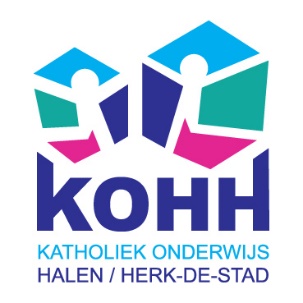 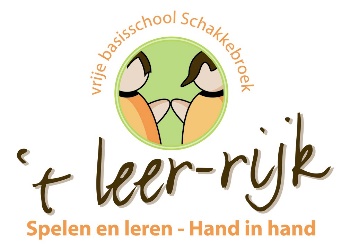 Aanvraagformulier: mijn kind moet op school medicijnen gebruiken op doktersvoorschrift! Titel mededeling: Standpunt inzake medicatie en eerste hulp op schoolReferentienummer: MLER_050_B01Wanneer u wenst dat de school er op toeziet dat uw minderjarig kind tijdens de schooluren bepaalde medicijnen inneemt op doktersvoorschrift, dient u vooraf onderstaand aanvraagformulier in te vullen. Let wel dat het deel aangeduid met ‘In te vullen door de arts’ ook effectief door een arts wordt ingevuld. Zonder handtekening en stempel van de arts wordt dit formulier niet als geldig beschouwd. Indien de periode waarbinnen het medicijn moet worden ingenomen, langer duurt dan een trimester, dient bij het begin van een nieuw trimester een nieuw formulier te worden ingediend. Ook bij een wijziging van therapie of medicijnen moet een nieuw formulier ingevuld worden. Na beëindiging van de therapie zal dit formulier vernietigd worden. DEEL IN TE VULLEN DOOR DE OUDERSNaam van de leerling die op school 	……………………………………………………………….Medicijnen dient in te nemen Klas van de leerling  			………………………………………………………............Geboortedatum van de leerling 		……………………………………………………………….Naam van de ouder die ondertekent 	……………………………………………………………….Telefoonnummer van de ouder 		……………………………………………………………….Ondergetekende verzoekt de school om er op toe te zien dat de leerling medicijnen Datum 					Handtekening van de ouder(s)………………………………………	………………….............................DEEL IN TE VULLEN DOOR DE SCHOOLOp het nemen van het medicijn wordt toegezien door (naam en functie van het personeelslid) ……………………………………………………………….En in diens afwezigheid door (naam en functie van het personeelslid) ……………………………………………………………….De school houdt per leerling een register bij van de genomen medicijnen. Hierop zal worden aangeduid welk medicijn een leerling op welk tijdstip geeft ingenomen en onder wiens toezicht. De betrokken personeelsleden aanvaarden deze taak op vrijwillige basis en kunnen daartoe niet verplicht worden. Naam en handtekening van de directie Handtekening van de personeelsledenNaam en handtekening van de directie		Handtekening van de personeelsleden ………………………………………		………………..........................DEEL IN TE VULLEN DOOR DE ARTSNaam van het medicijn ………………………………………………….……….Het medicijn dient genomen te worden 	van………………………………………	(begin- en einddatum)   	tot………………………………………...                         Het medicijn dient genomen te worden (tijdstippen, voor/tijdens/na de maaltijd)       ………………….....................................Meting                                                                …………………….............................Dosering (aantal tabletten, …)                           ……………………………..................	Wijze van gebruik (oraal, percutaan, indruppeling, inhalering) …………………………Wijze van bewaring (bv. koel)                             ………………………………………...Mogelijke bijwerkingen van het medicijn             …………………………………………Het medicijn mag niet genomen worden indien  …………………………………………Naam van de arts                                               …………………………………….......Telefoonnummer van de arts                              …………………………………….......Datum                        Stempel van de arts                       Handtekening van de arts…………                                                                          ……………………………….... Bijlage 5 Ondertekening schoolreglement‘Voor kennisname schoolreglement met engagementsverklaring ’‘Voor kennisname schoolbrochure met eigen opvoedingsproject ’De ouders van …………………………………………………………………………………….. verklaren hierbij dat ze het schoolreglement met engagementsverklaring  en de schoolbrochure met het eigen opvoedingsproject hebben ontvangen en hiermee instemmen. Naam en handtekening van de ouder(s)…………………………………………………………………………………………………Deze strook terug aan de school bezorgen. Indien slechts één ouder tekent, verklaart de ondergetekende ouder t.o.v. de school in toepassing van de artikels 373 en 374 van het Burgerlijk Wetboek te handelen met instemming van de andere ouderVZW KOHH        Veearts Strauvenlaan 5         3540 Herk-de-Stad           www.kohh.beOndernemingsnummer 425.819.904Kleuters1 jaarDOREMINI + app2 nummers extra€ 40,00€ 50,00DOREMIX + app2 nummers extra€ 40,00€ 50,00DOREMI + app2 nummers extra€ 40,00€ 50,00DOREMINI + app2 nummers extra€ 40,00€ 50,00DOREMIX + app2 nummers extra€ 40,00€ 50,00DOREMI + app2 nummers extra€ 40,00€ 50,00BOEKTOPPERS pakketBOEKTOPPERS themapakket€ 20,00€ 35,00LEESBEESTJE + app€ 45,00LEESKNUFFEL + app€ 45,00Lager1 jaarZONNEKIND 1e leerjaar€ 45,00ZONNEKIND 2e leerjaar€ 45,00ZONNESTRAAL€ 45,00ZONNELAND€ 45,00BOEKTOPPERS pakket€ 20,00BOBO schooljaar basisBOBO schooljaar extra€ 37,00€ 47,00WILD VAN FREEK schooljaar basisWILD VAN FREEK schooljaar extra€ 37,00€ 47,00NATIONAL GEOGRAPHIC schooljaar basisNATIONAL GEOGRAPHIC schooljaar extra€ 37,00€ 47,00LEESPAS € 45,00ROBBE EN BAS€ 45,00LEESKRIEBEL€ 45,00VLAAMSE FILMPJES€ 35,00